附件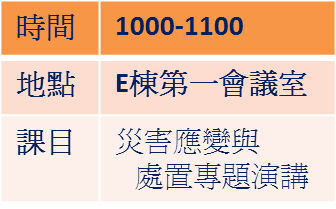 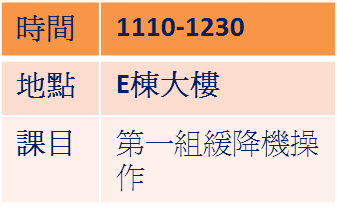 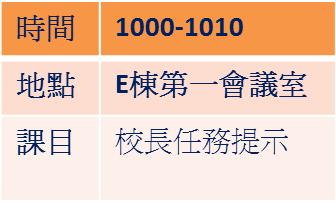 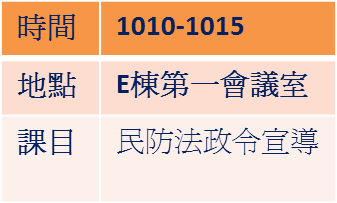 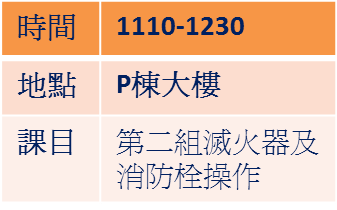 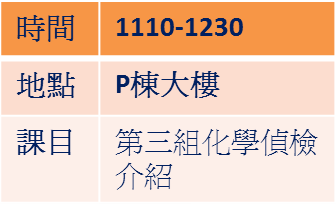 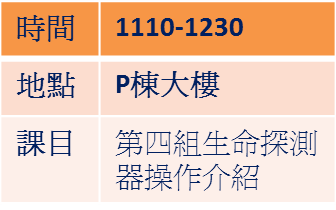 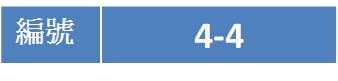 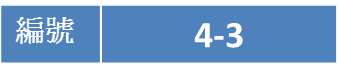 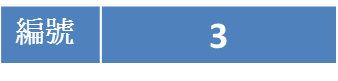 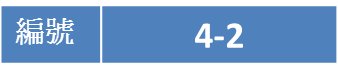 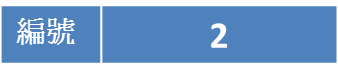 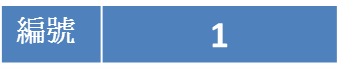 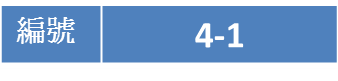 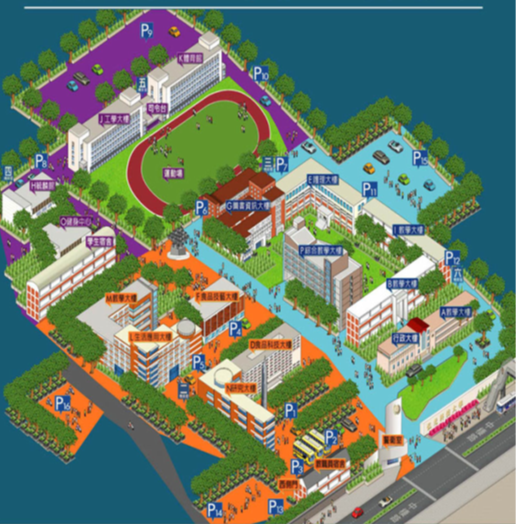 弘光科技大學複合式災害防救演練腳本演練時間：104年6月5日    13：00—13：50時      地點：J棟工學大樓弘光科技大學104年防護團常年訓練及「複合式災害防救教育宣導演練」課程表弘光科技大學104年防護團常年訓練及「複合式災害防救教育宣導演練」課程表弘光科技大學104年防護團常年訓練及「複合式災害防救教育宣導演練」課程表弘光科技大學104年防護團常年訓練及「複合式災害防救教育宣導演練」課程表弘光科技大學104年防護團常年訓練及「複合式災害防救教育宣導演練」課程表日期104年6月4日（星期四）10:00-14:00時104年6月4日（星期四）10:00-14:00時104年6月4日（星期四）10:00-14:00時104年6月4日（星期四）10:00-14:00時節次時  間訓練科目授課師資地點一09:50∣10:00報    到校安中心第一會議廳二10:00∣10:10任務提示校    長第一會議廳三10:10∣10:15民防法政令宣導傅正黔第一會議廳三10:10∣11:00複合式災害應變與處置專題演講台中市消防局陳品羲組長第一會議廳四11:00∣11:10休息承辦單位第一會議廳五11:10∣12:30防護團分組操作第一組:緩降機操作、CPR體驗-台中沙鹿消防分隊。第二組:滅火器、消防栓操作-陸軍52工兵群。第三組:化學偵檢介紹-陸軍36化兵群。第四組:生命探測操作介紹-陸軍52工兵群。P、E棟大樓12:30∣14:00學生分組體驗第一組:緩降機操作、CPR體驗-台中沙鹿消防分隊。第二組:滅火器、消防栓操作-陸軍52工兵群。第三組:化學偵檢介紹-陸軍36化兵群。第四組:生命探測操作介紹-陸軍52工兵群。P、E棟大樓備註一、講習地點：第一會議廳。二、演練地點：P、E棟大樓。三、本次講習列入職員工教育訓練時數認證。四、依據「民防團隊編組訓練演習服勤及支援軍事勤務辦法」第三十條規定，常年訓練至少須編組成員三分之一參加，故請大家務必踴躍參加。五、為使行政業務正常運作，請各單位派員留守辦公室。六、09:00-10:00及12:30-14:00時為學生分組操作、11:10-12:30時為防護團分組操作。請支援單位於08:50前完成授課準備。一、講習地點：第一會議廳。二、演練地點：P、E棟大樓。三、本次講習列入職員工教育訓練時數認證。四、依據「民防團隊編組訓練演習服勤及支援軍事勤務辦法」第三十條規定，常年訓練至少須編組成員三分之一參加，故請大家務必踴躍參加。五、為使行政業務正常運作，請各單位派員留守辦公室。六、09:00-10:00及12:30-14:00時為學生分組操作、11:10-12:30時為防護團分組操作。請支援單位於08:50前完成授課準備。一、講習地點：第一會議廳。二、演練地點：P、E棟大樓。三、本次講習列入職員工教育訓練時數認證。四、依據「民防團隊編組訓練演習服勤及支援軍事勤務辦法」第三十條規定，常年訓練至少須編組成員三分之一參加，故請大家務必踴躍參加。五、為使行政業務正常運作，請各單位派員留守辦公室。六、09:00-10:00及12:30-14:00時為學生分組操作、11:10-12:30時為防護團分組操作。請支援單位於08:50前完成授課準備。一、講習地點：第一會議廳。二、演練地點：P、E棟大樓。三、本次講習列入職員工教育訓練時數認證。四、依據「民防團隊編組訓練演習服勤及支援軍事勤務辦法」第三十條規定，常年訓練至少須編組成員三分之一參加，故請大家務必踴躍參加。五、為使行政業務正常運作，請各單位派員留守辦公室。六、09:00-10:00及12:30-14:00時為學生分組操作、11:10-12:30時為防護團分組操作。請支援單位於08:50前完成授課準備。